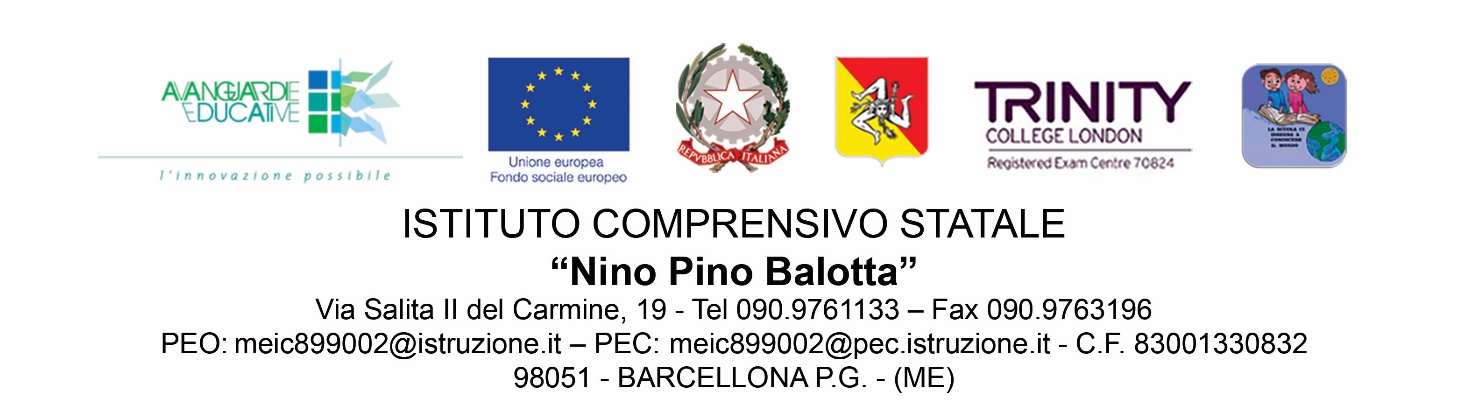 OGGETTO: organizzazione gruppi di lavoro per l’inserimento dei dati invalsi nei giorni 13/14/15 maggio 2024 dalle ore 15.00  o dalle ore 16.05 e seguenti   da effettuare tutte nel plesso di Piazza Verga. Di seguito viene rappresentata l’organizzazione dei gruppi di lavoro impegnati nelle giornate previste, rispetto alla Sicilia, per l’inserimento delle risposte fornite dagli alunni che svolgono le prove cartacee di scuola primaria; per ciascuna classe viene indicato nel dettaglio l’inizio dei lavori.  I docenti impegnati nella giornata di martedì 14 maggio svolgeranno l’attività di inserimento dei dati fino alle ore 17.25 per poter poi effettuare l’incontro di progettazione settimanale dalle ore 17.25 alle ore 18.25.PLESSO PIAZZA VERGACLASSE IIA  dalle ore 15.00 CLASSE IIB dalle ore 15.00CLASSE IIC dalle ore 16.05CLASSE VA dalle ore 15.00CLASSE V B dalle ore 15.00CLASSE V C dalle ore 16.05CLASSE V D dalle ore 15.00PLESSO SALITA CARMINE CLASSE IIA dalle ore 16.05CLASSE  V A dalle ore 16.05PLESSO POZZO PERLA CLASSE IIA dalle ore 15.00CLASSE  V A  dalle ore 15.00Si confida nella massima riservatezza e privacy ai sensi delle norme in vigore, i fascicoli degli alunni verranno conservati in aula multimediale, sita al piano primo di Piazza Verga, al termine di ogni operazione.Il Dirigente Scolastico								Prof. Genovese LuigiFirma autografa omessa ai sensi
dell’art. 3 del D. Lgs. N° 39/1993DATA MATERIA DOCENTIAULA 13/05/2024ITALIANODE PASQUALE G. /LO GIUDICE F.Classe IIA piano primo15/05/2024MATEMATICALO GIUDICE F. /DE PASQUALE G. Classe IIA piano primoDATA MATERIA DOCENTIAULA 13/05/2024ITALIANOGENOVESE C./ GENOVESE M.Classe II B piano primo15/05/2024MATEMATICALA ROSA T./ GENOVESE M. Classe II B piano primoDATA MATERIA DOCENTIAULA 13/05/2024ITALIANORECUPERO V./MARULLO R.Classe III C piano terra P.V.15/05/2023MATEMATICALA ROSA T./ RECUPERO V.Classe III C  piano terra P.V.DATA MATERIA DOCENTIAULA 13/05/2024INGLESEFAZIO S./TORRE V.Classe  VA piano primo P.V.14/05/2024ITALIANOCURRO’ I. /MAIMONE C.Classe  VA piano primo P.V.15/05/2024MATEMATICAISGRO’ D./CURRO’ I.Classe  VA piano primo P.V.DATA MATERIA DOCENTIAULA 13/05/2024ITALIANOSPADARO A./GIUNTA M.R.Classe VB piano primo P.V.15/05/2024INGLESEBARBARO G./CIPOLLA I.M.Classe VB piano primo P.V.14/05/2024MATEMATICAGIUNTA M.R./ARCORACI T.Classe VB piano primo P.V.DATA MATERIA DOCENTIAULA 13/05/2024MATEMATICA CILONA D./BAZZANO P.Classe III B piano primo  P.V.14/05/2024ITALIANOSPADARO A./BAZZANO P.Classe III B piano primo  P.V.15/05/2024INGLESECILONA D./ MARULLO R.C.Classe III B piano primo P.V. DATA MATERIA DOCENTIAULA 13/05/2024MATEMATICA ISGRO’ D./ GENOVESE E.Classe VD piano primo P.V.14/05/2024ITALIANOGENOVESE C./GENOVESE E.Classe VD piano primo P.V.15/05/2024INGLESEFAZIO S./FAZIO G.Classe VD piano primo P.V.DATA MATERIA DOCENTIAULA 13/05/2024MATEMATICALIPARI G.A./ ISGRO’ C.Classe I B piano terra P.V.15/05/2024ITALIANOSPINELLA M. /CORICA M.Classe I B piano terra P.V.DATA MATERIA DOCENTIAULA 13/05/2024INGLESESOTTILE MIANO P./CARBONE A.Classe I A piano terra P.V.14/05/2024MATEMATICACARBONE A./FUGAZZOTTO G.Classe I A piano terra P.V.15/05/2024ITALIANOISGRO’ C./ARCORACI T.Classe I A piano terra P.V.DATA MATERIA DOCENTIAULA 13/05/2024ITALIANOCALDERONE C./BORGIA R.M.Classe IV A piano terra P.V.15/05/2024MATEMATICA BORGIA R.M./CALDERONE C.Classe IV A piano terra P.V.DATA MATERIA DOCENTIAULA 13/05/2024INGLESEFAZIO S./ MOLICA PAPA G.Classe IVB piano primo P.V.14/05/2024MATEMATICACARPONA E./ MAIOLINO A.Classe IVB piano primo P.V.15/05/2024ITALIANOMAIOLINO A./CARPONA E.Classe IVB piano primo P.V.